Richard Weitz Bio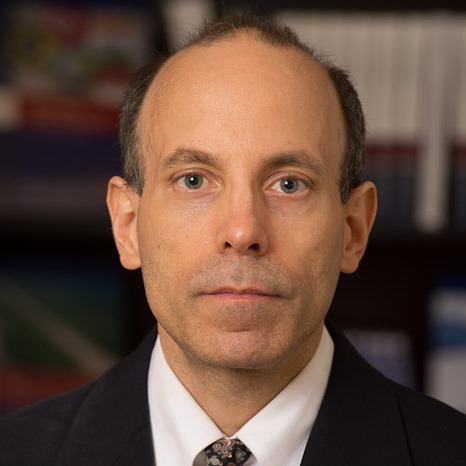 Richard Weitz is Senior Fellow and Director of the Center for Political-Military Analysis at Hudson Institute. His current research includes regional security developments relating to Europe, Eurasia, and East Asia as well as U.S. foreign and defense policies. Before joining Hudson in 2005, Dr. Weitz worked for shorter terms at the Institute for Foreign Policy Analysis, Center for Strategic and International Studies, Defense Science Board, Harvard University’, and other research institutions, and the U.S. Department of Defense, where he received an Award for Excellence from Office of the Secretary of Defense.Dr. Weitz is a graduate of Harvard University (Ph.D. in Political Science), Oxford University (M.Phil. in Politics), the London School of Economics (M.Sc. in International Relations), and Harvard College (B.A. with Highest Honors in Government), where he was elected to Phi Beta Kappa. He is proficient in Russian, French, and German.Dr. Weitz has authored or edited several books and monographs, including Assessing the Collective Security Treaty Organization (2018); Promoting U.S.-Indian Defense Cooperation (2017); Enhancing the Georgia-US Security Partnership (2016); Parsing Chinese-Russian Military Exercises (2015); China and Afghanistan After the NATO Withdrawal (2015); Reforming U.S. Export Controls Reforms (2015); Turkey's New Regional Security Role: Implications for the United States (2014); Rebuilding American Military Power in the Pacific (2013); Global Security Watch—China (2013); War and Governance: International Security in a Changing World Order (2011); The Russian Military Today and Tomorrow (2010); Global Security Watch—Russia (2009); China-Russia Security Relations (2008); Mismanaging Mayhem: How Washington Responds to Crisis (2008); The Reserve Policies of Nations (2007); and Revitalising U.S.–Russian Security Cooperation: Practical Measures (2005); and two volumes of National Security Case Studies (Project on National Security Reform, 2012 and 2008).Dr. Weitz has also published in such journals as Survival, Jane’s Intelligence Review, Jane's Islamic Affairs Analyst, The Washington Quarterly, The National Interest, NATO Review, Global Asia, Arms Control Today, Studies in Conflict and Terrorism, Defense Concepts, Pacific Focus, Asan Forum, Journal of Defence Studies, Small Wars Journal, WMD Insights, Parameters: US Army War College Quarterly, Naval War College Review, World Affairs, China Brief, Political Science Quarterly, Journal of Strategic Studies, and Yale Journal of International Affairs.The commentaries of Dr. Weitz have appeared in the International Herald Tribune, Baltimore Sun, The Guardian, Christian Science Monitor, Washington Times, Forbes, Wall Street Journal (Europe), Japan Times, and many Internet-based publications such as WashingtonPost.com, Foreign Policy, YaleGlobal, The Diplomat, EurasiaNet, Project Syndicate, Real Clear Defense, The Hill, Roll Call, Middle East Times, Eurasia Daily Monitor, Apostrophe, and World Politics Review. He has also been quoted in The New York Times, The Washington Post, Christian Science Monitor, Time Magazine, Sunday Express, Science Magazine, and other prominent newspapers and magazines.